В соответствии с Федеральными законами «О гражданской обороне», «О защите населения и территорий от чрезвычайных ситуациях природного и техногенного характера», постановлением Правительства Российской Федерации от 26 ноября 2007 г. № 804 «Об утверждении Положения о гражданской обороне в Российской Федерации», и в целях повышения устойчивости функционирования организаций, необходимых для выживания населения при военных конфликтах или вследствие этих конфликтов, а также при чрезвычайных ситуациях природного и техногенного характера постановляю:1. Утвердить прилагаемое Положение о планировании мероприятий по поддержанию устойчивости функционирования организаций в военное время, а также при чрезвычайных ситуациях природного и техногенного характера (далее – Положение).2. Рекомендовать органам местного самоуправления в Чувашской Республике и организациям, расположенным на территории Чувашской Республики, руководствоваться в своей работе Положением.3. Признать утратившими силу:постановление Кабинета Министров Чувашской Республики от 28 октября 2010 г. № 359 «Об утверждении Положения о поддержании устойчивого функционирования организаций на территории Чувашской Республики в чрезвычайных ситуациях природного и техногенного характера мирного и военного времени»;подпункт 5 пункта 1 постановления Кабинета Министров Чувашской Республики от 24 октября 2012 г. № 454 «Об изменении и признании утратившими силу некоторых решений Правительства Чувашской Республики»;подпункт 1 пункта 1 постановления Кабинета Министров Чувашской Республики от 12 августа 2020 г. № 459 «О внесении изменений в некоторые постановления Кабинета Министров Чувашской Республики».4. Контроль за выполнением настоящего постановления возложить на Государственный комитет Чувашской Республики по делам гражданской обороны и чрезвычайным ситуациям. 5. Настоящее постановление вступает в силу с 1 сентября 2023 года и действует до 31 августа 2029 года.Председатель Кабинета Министров            Чувашской Республики                                                                            О.Николаев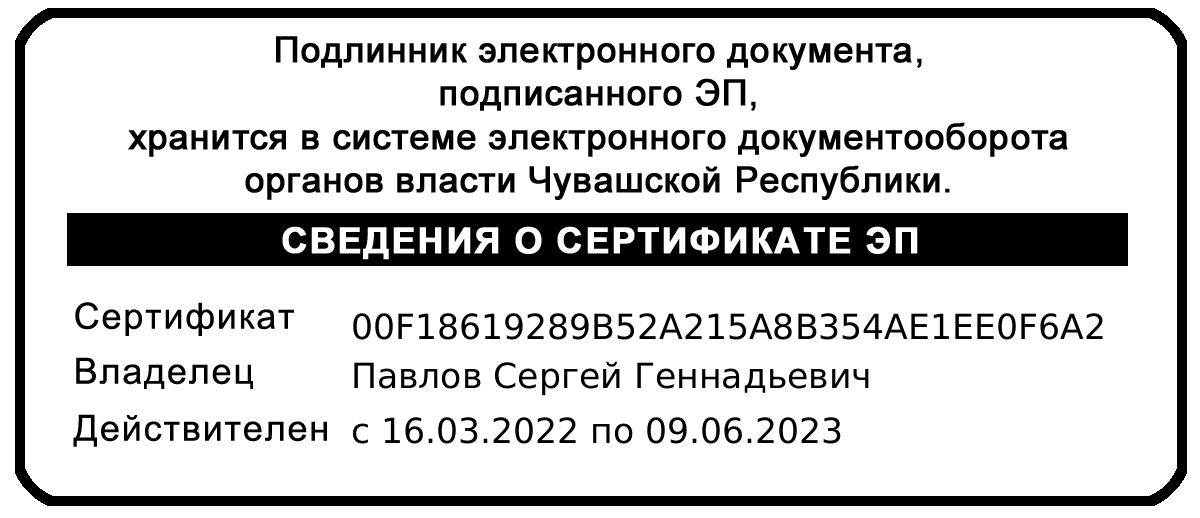 Об утверждении Положения о планировании мероприятий по поддержанию устойчивого функционирования организаций в военное время, а также при чрезвычайных ситуациях природного и техногенного характера и признании утратившими силу некоторых решений Кабинета Министров Чувашской Республики 